Problem Solving Strategies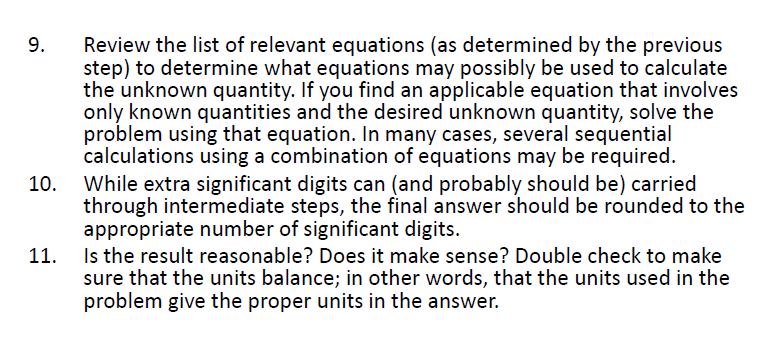 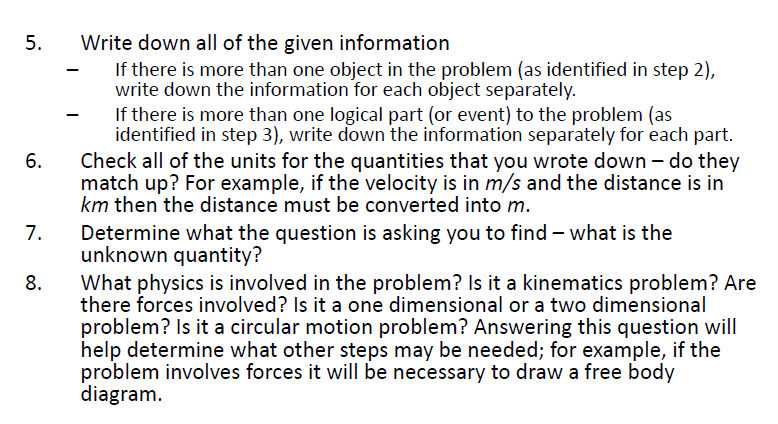 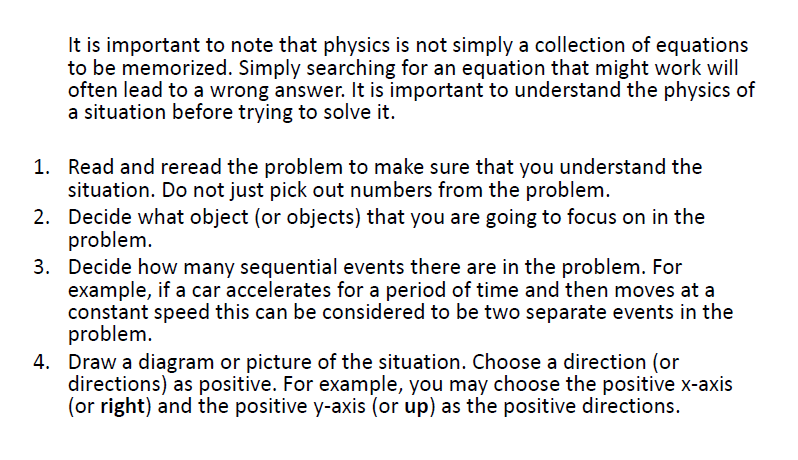 